РИСОВАНИЕ НА КРАХМАЛЕ 
Для рисования нам понадобится самый простой инвентарь:
1. Кисти.
2. Краски (акварельные для малышей или акриловые).
3. Емкость глубокая (форма для выпечки).
4. Вода и крахмал.

В емкость насыпаем крахмал (4-5 ст. ложек) и наливаем теплую воду. Количество жидкости в крахмал добавляем столько, что бы можно было все легко перемешать.

Если жидкости в крахмале много, то при рисовании краска расплывается и появляются красивые узоры.

Когда слой воды на поверхности крахмала небольшой, то рисунок получается четким.

Используя акриловые краски, рисунок можно перенести на бумагу, положив лист на крахмал на несколько секунд.
Приятного вам творчества!

 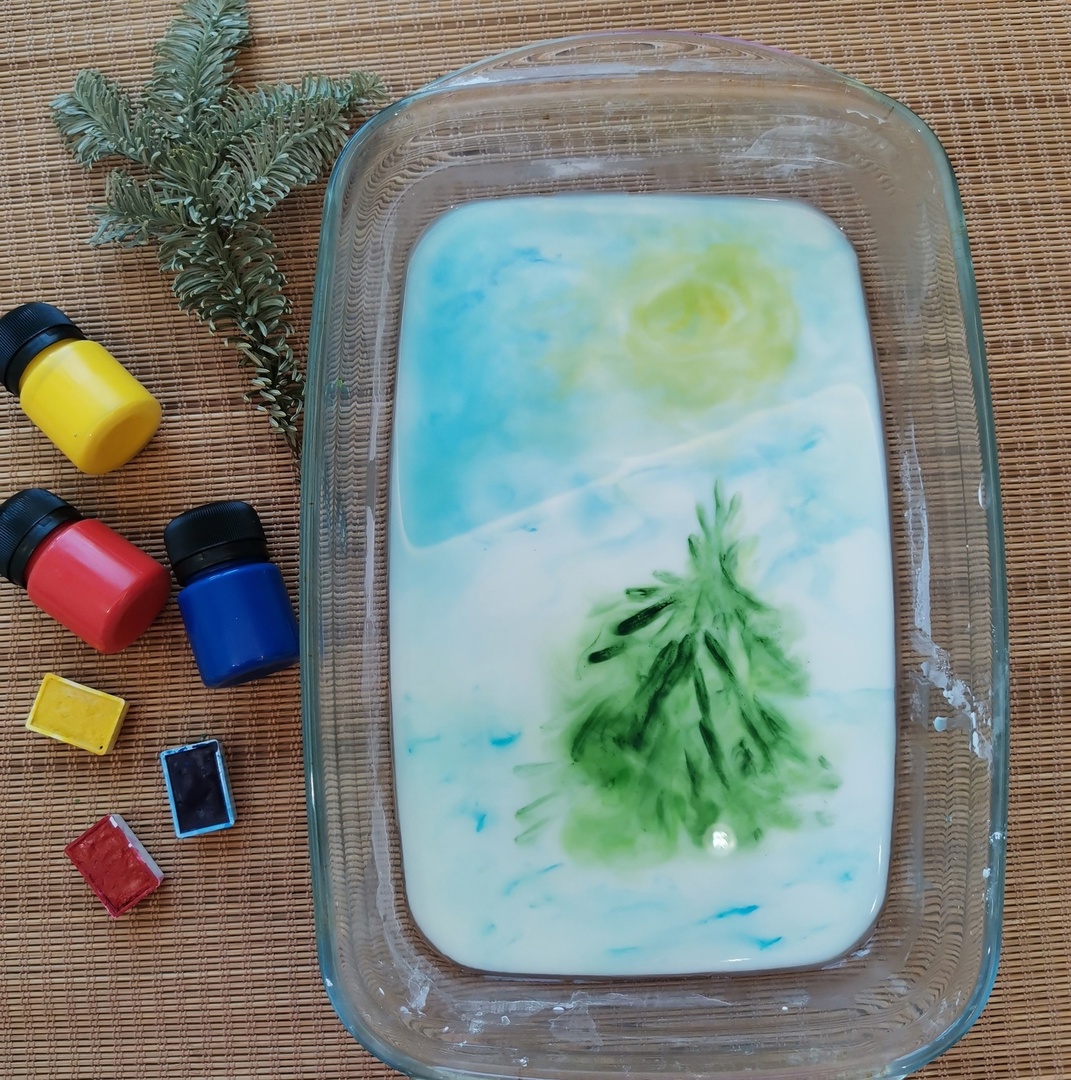 